	      Australian Capital Territory Remuneration Tribunal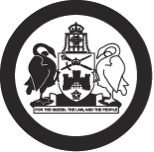 Determination 5 of 2019   Part-time Public Office Holders made under the Remuneration Tribunal Act 1995, section 10 (Inquiries about holders of certain positions)ACCOMPANYING STATEMENT  Background Section 10 of the Remuneration Tribunal Act 1995 (the Act) provides for the Remuneration Tribunal (the Tribunal) to inquire into and determine the remuneration, allowances and other entitlements to be paid to a person holding a position or appointment mentioned in schedule 1 of the Act, or specified in an instrument given to the Tribunal by the Chief Minister. Considerations The Tribunal received a referral from the Chief Minister for the Independent Advisors appointed under the Working with Vulnerable People (Background Checking) Act 2011. The Tribunal also received correspondence from the ACT Veterinary Practitioner’s Board in relation to new Veterinary Practice Act 2018 and the change of name for this body. Decision Independent Advisor – Working with Vulnerable peopleThe Tribunal decided to set the remuneration for an Independent Advisor at $540 per diem.  Veterinary Practitioners BoardThe Tribunal decided to change the name of the Veterinary Surgeons’ Board to the Veterinary Practitioners Board to reflect the new Veterinary Practice Act 2018. The Board of Inquiry has also been changed to the Committee of Inquiry.March 2019 	      	    Australian Capital Territory Remuneration TribunalPart-time Public Office Holders Determination 5 of 2019made under the Remuneration Tribunal Act 1995, section 10 (Inquiries about holders of certain positions)Commencement This instrument is effective from 1 March 2019.Remuneration A Part-time Holder of a Public Office or Appointment shown in columns 1 and 2 shall be entitled to the fee specified in column 3 or column 4 of Table 1. Table 1: Remuneration rates for Part-time Holders of Public Office*The remuneration of the Inspector of Correctional Services cannot exceed $197,181 per annum. The ‘per diem’ rate for the Inspector of Correctional Services is not rounded up to the nearest $5 as the methodology for determining the ‘per diem’ rate is different to other part-time public office holders.Public servants that serve as a Part-time Public Office Holder are not entitled to receive remuneration, allowances or entitlements provided in this Determination, unless in exceptional circumstances.The Chief Minister, Treasury and Economic Development Directorate will determine these exceptional circumstances.3. 	Conditions of Payment of Daily Fees (per diem) 3.1	 In this section: (a) 	a reference to an ‘authority’ is a reference to a commission, board, committee, tribunal or other body or office, the office holders of which are entitled to be paid daily fees referred to in this Determination;  (b) 	a reference to ‘business of the authority’ means any business of the authority conducted by an office holder of the authority with the approval of the chairperson, the nominated presiding officer (if applicable) or the authorised secretariat, other than attendance at a formal meeting and official travel on a meeting day; (c) 	‘normal preparation time’ means the time that an office holder of an authority ordinarily requires to prepare for a formal meeting of business of the authority. It can occur on either a day of a meeting/event/activity or on another day. Preparation time spent by an office holder that the chairperson, nominated president officer (if applicable) or the authorised secretariat considers is excessive to normal preparation time may be treated as ‘business of the authority’;   (d) 	the daily fee for a formal meeting includes a component to cover normal preparation time. Where the chairperson, nominated presiding officer (if applicable) or the authorised secretariat of the authority considers it appropriate, that a period of preparation time beyond this warrants recognition, then the chairperson, nominated presiding officer (if applicable) or authorised secretariat may determine that payment in accordance with the scheduled daily fee shall be payable for such periods as ‘business of the authority’; andExample:A formal committee meeting is scheduled which usually consists of two hours of meeting time. A committee member undertakes one hour of preparation time. The total time commitment is three hours, so the committee member would be eligible for the daily fee. (e) 	‘official travel time’ is the reasonable period, certified by the chairperson, the nominated presiding officer (if applicable) or the authorised secretariat, that an office holder spends travelling on official business away from the metropolitan area of the capital city or the environs of the town in which the office holder lives.   (f) 	The Tribunal considers that preparation time and travel time are legitimate claims.Work periods consisting of not less than three hours (formal meetings and business of the authority)3.2 	A Part-time Holder of a Public Office in an authority shall be paid a daily fee in respect of such period, not less than three hours, on any one day on which he or she attends a formal meeting of an authority, and/or is engaged on business of the authority, subject to the following conditions: the chairperson, nominated presiding officer (if applicable) or the authorised secretariat, shall in each case certify whether the period of three hours has elapsed and in so certifying may have regard to reasonable preparation time and travelling time incurred by an office holder; and (b) 	the maximum payment in respect of any one day shall be the appropriate daily fee. Example:A formal one hour committee meeting is scheduled. The matter to be discussed at the meeting is complex. A committee member undertakes three hours of preparation time. The total time commitment is four hours, so the committee member would be eligible for the daily fee.Work periods consisting of less than three hours (formal meetings and business of the authority)3.3 	A Part-time Holder of a Public Office may be paid in respect of less than three hours for formal meetings and/or on business of the authority, subject to the following conditions: for formal meetings, aggregating less than two hours, an amount equal to two-fifths of the daily fee; (b) 	for formal meetings, or business of the authority on the day of the meeting, of two hours or more, but less than three hours on any one day, an amount equal to three-fifths of the daily fee; (c) 	the maximum payment in respect of any one day shall be the appropriate daily fee; (d)  eligibility for each payment shall be certified by the chairperson, nominated presiding officer (if applicable) or the authorised secretariat, and in so certifying the chairperson, presiding officer (if applicable) or the authorised secretariat may have regard to reasonable travelling time; and (e) 	preparation time shall only be included in accordance with 3.1. Examples: A formal one hour committee meeting is scheduled. No preparation time was required. The reasonable travelling time was 30 minutes. The total time commitment is one hour and 30 minutes. The committee member would be eligible for two-fifths of the daily fee.A two hour committee event is scheduled and classified as ‘business of the authority’. No preparation time was required. The reasonable travelling time was 30 minutes. The total time commitment is two hours and 
30 minutes. The committee member would be eligible for three-fifths of the daily fee.Work aggregate periods consisting of less than three hours (business of the authority)3.4 	A Part-time Holder of a Public Office may also be paid a daily fee in respect of aggregate periods associated with business of the authority which is less than three hours undertaken on behalf of the authority, subject to the following conditions: 
(a) individual periods of business must be on other than formal meeting days and each period must be for a minimum of one hour; 
(b) to attract payment of a daily fee, aggregated periods shall total at least five hours; 
(c) the maximum period in respect of any one day shall be the appropriate daily fee; 
(d) eligibility for each payment shall be certified by the chairperson, nominated presiding officer (if applicable) or the authorised secretariat, and in so certifying the chairperson, nominated presiding officer (if applicable) or the authorised secretariat may have regard to reasonable travelling time incurred by an office holder; and 
(e) preparation time shall only be included in accordance with 3.1. Examples: A committee member attends a one hour committee event over four days which is not a formal meeting day. The event is classified as ‘business of the authority’. No preparation time was required. The reasonable travelling time for each day was 30 minutes. The total time commitment is six hours. The committee member would be eligible for the daily fee.A committee member attends a one hour committee event over three days which is not a formal meeting day. The event is classified as ‘business of the authority’. No preparation time was required. The reasonable travelling time for each day was 30 minutes. The total time commitment for the events is four hours and 30 minutes. The committee member would not be eligible for the daily fee. If the member had another 30 minutes, they would be eligible for the daily fee.Cancellation fee3.5 	A cancellation fee is payable equivalent to 50% of one day’s fee for cancellation of all work on a day with less than five working days’ notice.4. 	Salary Packaging 4.1 	Subject to the following conditions, a person holding an office mentioned in Table 1 
of this Determination may elect to take remuneration shown in Column 3 of Table 1 
as salary or take a combination of salary and other benefits best suited to their 
personal needs and preferences. 4.2	Salary packaging must be consistent with taxation laws and guidelines issued by the Australian Taxation Office.4.3 	Any salary packaging policy and/or procedures issued for the ACT Public Service, with up to 100% of the relevant remuneration shown in Column 3 of Table 1 being taken as benefits and related costs such as fringe benefits tax. 4.4 	Salary packaging must be administered without additional cost to the employer and any fringe benefits tax associated with the provision of a benefit must be included in the salary package. 4.5 	Salary for superannuation purposes of each person holding a Part-time Public Office is not affected by salary packaging. 5. 	Employer’s superannuation contribution 5.1 	A person, appointed to an office in clause 2 of this Determination, is only eligible for the employer’s superannuation contribution if their superannuation entitlements are not provided elsewhere.  5.2 	For a person, appointed to an office in clause 2 of this Determination, who is a member of the Commonwealth Superannuation Scheme (CSS) or Public Sector Superannuation (PSS) Scheme: the person’s annual rate of remuneration for the purposes of the scheme is the base remuneration as provided in clause 2 of this Determination; andthe value attributed to the employer’s superannuation contribution is taken to be a notional 16% of the person’s base remuneration.5.3 	For a person, appointed to an office in clause 2 of this Determination, who is not currently a member of the CSS or PSS but was a member of the PSS Accumulation Plan (PSSap) until it closed to the Territory on 30 June 2006, and has maintained continuous employment with the Territory:the value of the employer’s superannuation contribution is a notional 16% of the base remuneration as provided in clause 2 of this Determination; andthe employer will contribute that amount to an agreed superannuation fund nominated by the person appointed to an office in clause 2 of this Determination.5.4 	For a person, appointed to an office in clause 2 of this Determination, who is a member of any other superannuation fund, the employer’s superannuation contribution is to be made at a rate no less than the Employer Superannuation Guarantee Charge Percentage as provided by the Superannuation Guarantee (Administration) Act 1992.5.5 	For 2016-17 onwards, the Territory’s enhanced minimum employer superannuation contribution is 10.5%, until the ACT Public Sector Administrative and Related Classifications Enterprise Agreement 2018-2021 commences. The employer superannuation contribution is then adjusted according to the rate outlined in the ACT Public Sector Administrative and Related Classifications Enterprise Agreement 2018-2021.5.6 	In respect of a person appointed to an office in clause 2 of this Determination, who are not CSS or PSS members:if the person contributes 3% or more of their base remuneration component to an agreed superannuation fund in the form of employee contributions, the Territory will contribute an additional 1% employer superannuation contribution above the amount indicated in clause 5.5.5.7 	The value of the employer’s superannuation contribution must not be paid in cash to a person appointed to an office in clause 2 of this Determination.6.	Travel arrangements6.1 	In this clause:home base means the town or city in which the traveller’s principal place of residence is located. international travel means official travel to a destination outside Australia.reasonable expenses means legitimate work-related expenses incurred while conducting official business efficiently and effectively.traveller means a person, appointed to an office that this Determination applies to, who is travelling away from their home base for official purposes.6.2	If a traveller is required to travel for official purposes, the employer must pay the cost of the transport and accommodation expenses outlined below. The reasonable amounts set out in the relevant Australian Taxation Office Determinations relating to meal and incidental expenses will be paid to the traveller as a reimbursement. These expenses are not to be paid to the traveller where their home base is within the ACT or surrounding districts and the travel for official purposes is within the ACT or surrounding districts.6.3 	All reasonable expenses incurred by a traveller can be reimbursed. It is the intention of these travel arrangements that no traveller who travels for official purposes should be out of pocket, however they must be reasonable expenses. 6.4 	All official travel is to be appropriately authorised prior to travel and must not be authorised by the traveller under any circumstances. This includes all official travel paid for privately or by the Territory.6.5	The traveller may travel by one or more of the following:commercially provided road or rail transport; commercially provided flights;private motor vehicle.6.6	Commercially provided travel should be selected on the basis of:what is most convenient to the relevant person; andseeking the most reasonable costs.6.7	If a traveller travels on commercially provided road or rail transport the employer will pay the fares for that travel.6.8 	A traveller must use the Territory’s travel manager, which has been procured through a competitive process, as a preferred provider of travel and related services. The travel manager has been instructed to book all travel at the lowest logical fare.6.9	If a traveller travels on commercially provided flights the employer will pay the 
fares to the following standard:a)	for domestic flights less than 4 hours — economy class;b)    for domestic flights of 4 hours or more — business class;c)    for international flights — business class.6.10	If a traveller is approved to travel by private motor vehicle, the employer will 
pay the owner of the vehicle an allowance calculated in accordance with the Motor Vehicle Allowance set out in the ACT Public Sector Administrative and Related Classifications Enterprise Agreement 2013 – 2017, or its replacement. Accommodation	It is standard practice that where an executive traveller must stay overnight while on official travel, the employer will pay the commercial accommodation to the following standard:for domestic accommodation — 4.5 stars;for international accommodation — 4.5 stars.The employer will pay for a traveller to stay in commercial accommodation above the 4.5 star standard and the amounts set out in the relevant Australian Taxation Office Determinations, if:the cost is reasonable; andto do so would better enable business objectives to be met.Examples where business objectives may be better met:to allow a traveller to stay in the commercial accommodation where a meeting, conference or seminar they are attending is being held;to allow the office holder who is traveling with a Minister to stay in the same commercial accommodation as the Minister, if the Minister is entitled to a higher standard of accommodation.MealsIf a traveller is absent from their home base for more than ten hours while on official travel, the employer will reimburse actual, reasonable expenses for meals up to the amounts set out in the relevant Australian Taxation Office Determinations.Incidental expensesThe employer will reimburse all reasonable expenses and legitimate expenses directly related to official travel, including up to the amounts set out in the relevant Australian Taxation Office Determinations:taxi, ridesharing (such as uber) or bus fares to or from an airport; andtaxi, ridesharing (such as uber) and public transport costs at a temporary location; and airport taxes or charges.Frequent Flyer pointsFrequent flyer points cannot be accrued or used by a traveller as a result of travel and accommodation paid for by the employer for official travel.  Definitionsagreed superannuation fund means a fund complying with the requirements of:the Income Tax Assessment Act 1936 (Cth); andthe Superannuation Industry (Supervision) Act 1993 (Cth).CSS means the Commonwealth Superannuation Scheme.employer means the Australian Capital Territory and includes any person authorised to act on behalf of the Australian Capital Territory.fringe benefits tax means the tax assessed under the Fringe Benefits Tax Assessment Act 1986.home base means the town or city in which the traveller’s principal place of residence is located. international travel means official travel to a destination outside Australia.PSS means the Public Sector Superannuation Scheme.PSSap means the PSS Accumulation Plan.reasonable expenses means legitimate work-related expenses incurred while conducting official business efficiently and effectively.traveller means a person, appointed under clause 2 of this Determination, who is travelling away from their home base for official purposes.Revocation of previous DeterminationsDetermination 15 of 2018 and Determination 17 of 2018 are revoked.March 2019COLUMN 1Board, committee etcCOLUMN 2Position COLUMN 3Base remuneration (Per Diem)COLUMN 3Base remuneration (Per Diem)COLUMN 4 
Base remuneration (Per Annum)COLUMN 4 
Base remuneration (Per Annum)ACT Region Catchment Management Coordination GroupChair Member $540$465$540$465----ACT Natural Resource Management (NRM) CouncilChair Member $540$465$540$465----Aboriginal and Torres Strait Islander Elected BodyChair Deputy Chair Member ------$25,185$20,155$15,115$25,185$20,155$15,115Animal Welfare Advisory CommitteeChair Member $540$465$540$465----Architects BoardChair Member $540$465$540$465----Board of Senior Secondary StudiesChair--$29,375$29,375Brand Strategic Advisory BoardChair Member $540$465$540$465----Building Advisory BoardChair Member $540$465$540$465----Building and Construction Industry Training Fund BoardChair Member -$465-$465$19,605-$19,605-Bush Fire CouncilChair Member $540$465$540$465----Canberra Institute of Technology Governing BoardChair Deputy Chair Member --$600--$600$57,785$28,895-$57,785$28,895-Canberra Region Medical Education CouncilExternal representative members $465$465--Children and Young People Death Review CommitteeChair Member $850$780$850$780----Children and Youth Services CouncilChair Member $690$540$690$540----Clinical Leadership ForumChair Member $540$465$540$465----City Renewal Authority BoardChair Deputy Chair Member ------$73,545$58,835$39,405$73,545$58,835$39,405Climate Change CouncilChair Member $540$465$540$465----Corrections AdjudicatorCorrections Adjudicator $540$540--Creative CouncilChair Deputy Chair Member $540$500$465$540$500$465------Cultural Facilities Corporation BoardChair Deputy Chair Member ------$27,430$13,725$9,615$27,430$13,725$9,615Defence Industry Advisory BoardChair Defence Ambassador 
Defence Industry Sector Member  --$565--$565$35,875$25,625-$35,875$25,625-Disability Reference GroupChair Member $540$465$540$465----Electoral CommissionChair Member ----$33,880$21,240$33,880$21,240Electrical Advisory BoardChair Member $540$465$540$465----Gambling and Racing Commission BoardChair Member ----$52,210$25,330$52,210$25,330Government Procurement BoardChair Member ----$33,290$25,985$33,290$25,985Heritage Council Chair Member $690$540$690$540----Independent Competition and Regulatory CommissionSenior Commissioner Commissioner $1,665$950$1,665$950----Independent Advisor, Working with Vulnerable PeopleIndependent Advisor$540$540--Independent Reviewer, Government Agencies (Campaign Advertising)Reviewer $850$850--Indigenous Education Consultative BodyChair Member $540$465$540$465----Inspector of Correctional Services*Inspector $857$857--Insurance Authority Advisory BoardMember --$24,500$24,500Investment Advisory BoardChair Member ----$33,880$25,330$33,880$25,330Legal Aid CommissionPresident Member -$465-$465$20,425$20,425Lesbian, Gay, Bisexual, Transgender, Intersex and Queer (LGBTIQ) Community Advisory CouncilChair $540$540--Light Rail and Parkes Way Project BoardChair Member ----$79,110$47,475$79,110$47,475Long Service Leave Authority BoardChair Deputy Chair Member --$465--$465$27,430$13,725-$27,430$13,725-Management Assessment PanelChair $540$540--Ministerial Advisory Council on Ageing Chair $520$520--Medicinal Cannabis Medical Advisory PanelChair Member $540$465$540$465----Medicines Advisory CommitteeChair Member $540$465$540$465----Mental Health Advisory CouncilChair Member $540$465$540$465----Ministerial Advisory Council on WomenChair $520$520--Multicultural Advisory CouncilChair Deputy Chair $520$465$520$465----Natural Resource Management Advisory CommitteeChair Member $540$465$540$465----Official Visitor Visitor $540$540--Plumbing Advisory Board Chair Member $540$465$540$465----Public Cemeteries BoardChair Member $540$465$540$465----Public Interest Monitor PanelMember $1,125$1,125--Public Sector Standards CommissionerPublic Sector Standards Commissioner --$166,563$166,563Racing Appeals TribunalPresident Deputy President Member Assessor $850$780$465$465--------Radiation CouncilChair Member $540$465----Scientific CommitteeChair Member $540$465----Sentence Administration BoardChair Deputy Chair Member --$1,025$79,175$63,305-$79,175$63,305-Suburban Land Agency BoardChair Deputy Chair Member ---$73,545$58,835$39,405$73,545$58,835$39,405Survey Practice Advisory CommitteeMember $465--Teacher Quality Institute BoardChair -$19,605$19,605Territory Records Advisory Council Chair Member $690$540----Tree Advisory PanelChair Member $540$465----Veterans’ Advisory CouncilChair $520--Veterinary Practitioners BoardPresidentMember $540$465----Veterinary Practitioners Committee of InquiryChair Member $850$765----Weeds Advisory GroupExternal Members $465--Work Safety CouncilChair -$19,605$19,605Youth Advisory CouncilChair $540--Dr Colin Adrian	Chair  ................................................Ms Sandra Lambert AM	Member  ................................................Dr James Popple	Member   ................................................